ТЕХНОЛОГИЧЕСКАЯ СХЕМАРаздел 1. «Общие сведения о государственной (муниципальной) услуге»Раздел 2. «Общие сведения о «подуслугах»Раздел 3. «Сведения о заявителях муниципальной услуги «Выдача приказа о разрешении на вступление в брак лицам, достигшим 16 лет ».Раздел 4. «Документы, предоставляемые заявителем для получения «подуслуги»Раздел 5. «Документы и сведения, получаемые посредством межведомственного информационного взаимодействия»Раздел 6. Результат «подуслуги»Раздел 7. «Технологические процессы предоставления «подуслуги»Раздел 8. «Особенности предоставления «подуслуги» в электронной форме»Приложение № 1Главе администрацииЖелезнодорожного района города Пензы________________________________			(Ф.И.О. заявителя)проживающего: __________________тел._____________________________документ, удостоверяющий личность________________________________серия ___________№______________когда и кем выдан__________________________________________________З А Я В Л Е Н И ЕПрошу разрешить мне вступить в брак с гражданином (гражданкой) __________________________________________________________________,(Ф.И.О., дата рождения)проживающим(-ей) по адресу:____________________________________________в связи с __________________________________________________________,(указать причину)Я, ______________________________________________________________,(Ф.И.О., дата рождения)даю согласие на обработку и использование моих персональных данных, содержащихся в настоящем заявлении и в представленных мною документах.К заявлению прилагаются следующие документы:_________________________________________________________________________________________________________________________________________________________________________________________________________________							_________________	(дата)										(подпись)Приложение № 2(образец)Главе администрацииЖелезнодорожного района города ПензыИвановой Марии Ивановны			проживающей: г. Пенза, ул. Герцена, 14-27тел. 99-99-99документ, удостоверяющий личностьПаспорт РФсерия 00 00 № 000000когда и кем выдан 01.01.2013 ОУФМС России по Пензенской области в Железнодорожном районе г. ПензыЗ А Я В Л Е Н И ЕПрошу разрешить мне вступить в брак с гражданином Сидоровым Максимом Максимовичем, 18.12.1997 года рождения, проживающим по адресу: г. Пенза, ул. Пролетарская, 21-56в связи с моей беременностью.Я, Иванова Мария Ивановна, 01.01.2000 года рождения даю согласие на обработку и использование моих персональных данных, содержащихся в настоящем заявлении и в представленных мною документах.К заявлению прилагаются следующие документы:Копия паспорта Ивановой М.И.Копия паспорта Сидорова М.М.Справка о беременности._________________							_________________	(дата)										(подпись)Приложение № 3Главе администрацииЖелезнодорожного района города Пензы________________________________			(Ф.И.О. заявителя)документ, удостоверяющий личность________________________________серия ___________№______________когда и кем выдан_________________З А Я В Л Е Н И ЕПрошу разрешить вступить в брак моей (моему) дочери (сыну) _________________________________________________________________________,(Ф.И.О., дата рождения)проживающей (ему) по адресу: _______________________________________,________________________________________, с гражданином (гражданкой) _________________________________________________________________,(Ф.И.О., дата рождения)проживающим (щей) по адресу: _______________________________________,________________________________________.К заявлению прилагаются следующие документы:_________________________________________________________________________________________________________________________________________________________________________________________________________________________________________________________________________________________________________________________________________________________________________________________________________________							_________________	(дата)										(подпись)Приложение № 4(образец)Главе администрацииЖелезнодорожного района города ПензыИвановой Лидии Сергеевны			проживающей: г. Пенза, ул. Герцена, 14-27тел. 99-99-99документ, удостоверяющий личностьПаспорт РФсерия 00 01 № 000001когда и кем выдан 01.01.2000 ОВД Железнодорожного района г. ПензыЗ А Я В Л Е Н И ЕПрошу разрешить вступить в брак моей дочери Ивановой Марии Ивановне, 01.01.2000 года рождения, проживающей по адресу: г. Пенза, ул. Герцена, 14-27 с гражданином Сидоровым Максимом Максимовичем, 18.12.1997 года рождения, проживающим по адресу: г. Пенза, ул. Пролетарская, 21-56.К заявлению прилагаются следующие документы:Копия паспорта Ивановой Л.С.Копия паспорта Иванова И.И._________________							_________________	(дата)										(подпись)Приложение № 5(образец)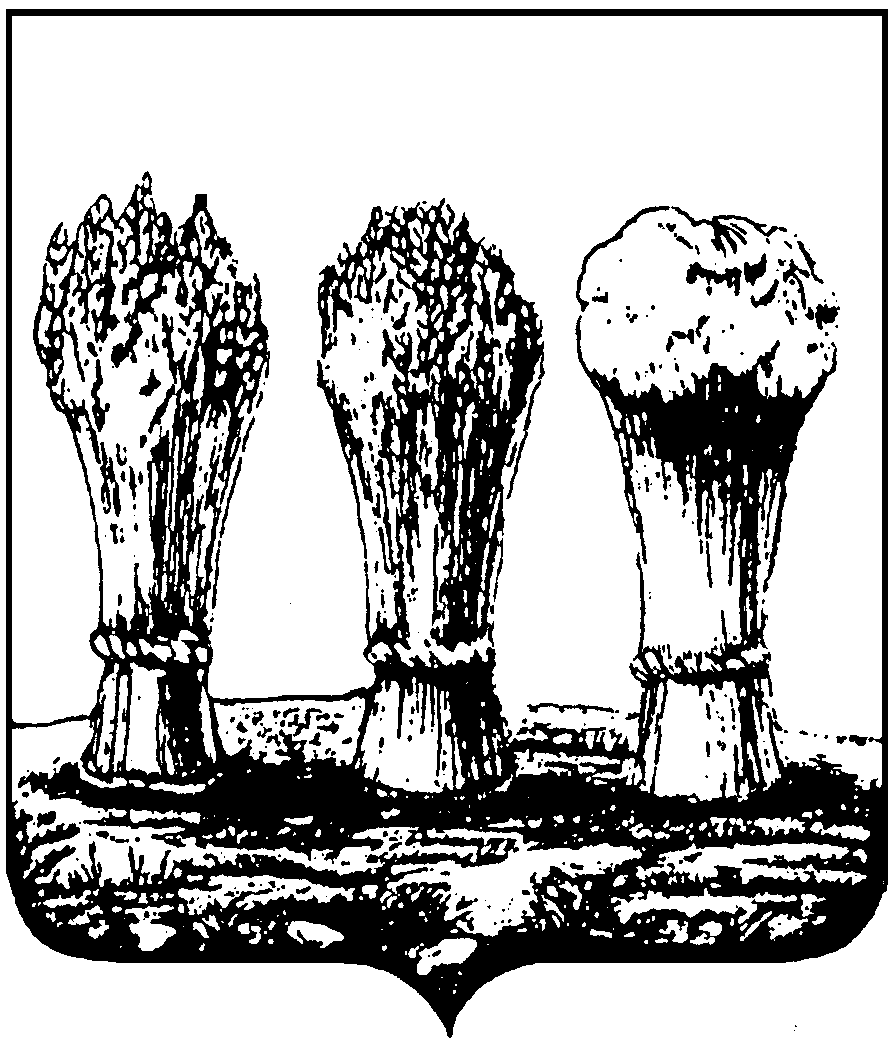 Глава  администрацииЖелезнодорожного  района  ГОРОДА Пензып р и к а зот «___» __________  2016 года № ___О разрешении на вступление в бракнесовершеннолетней  Ф.И.О. заявителя            Руководствуясь статьей 13 Семейного кодекса РФ, пунктом 1.24 статьи 45 Устава города Пензы, на основании личного заявления (Ф.И.О. заявителя), заявления родителей (Ф.И.О.), медицинского документа (наименование, дата выдачи)ПРИКАЗЫВАЮ:1. Разрешить вступление в брак несовершеннолетней/ему  гражданке/гражданину Ф.И.О., достигшей возраста __ лет __ месяцев, с  граждананкой/гражданином ФИ.О., дата рождения.     	 2. Контроль за исполнением настоящего приказа  возложить на заместителя главы администрации района Ф.И.О.Глава администрации района                                                                    Ю.Н. ЩегловПриложение № 6(образец)администрация Железнодорожного района ГОРОДА ПензыМосковская ул., д. .Пенза, 440600Тел. (8412) 55-11-00, факс (8412) 52-42-35, E-mail: adm_gd@mail.ruОКПО 04037324, ОГРН 1025801106506, ИНН/КПП 5834003505/583401001   _________________ № _____________На № ___________от ______________  ФИО и адрес заявителяУ В Е Д О М Л Е Н И Е  	Администрация Железнодорожного района города Пензы уведомляет Вас об отказе в предоставлении разрешения на вступление брак в связи с тем, что в соответствии с ____________________________________________. Причина отказаГлава администрации района                                  ФИО и телефон исполнителя№ПараметрЗначение параметра/ состояние1231.Наименование органа, предоставляющего услугуАдминистрация Железнодорожного района города Пензы2.Номер услуги в федеральном реестре58001000100000792373.Полное наименование услуги«Выдача разрешения на вступление в брак лицам, достигшим 16 лет»4.Краткое наименование услуги«Выдача разрешения на вступление в брак лицам, достигшим 16 лет»5.Административный регламент предоставления  услугиПриказ главы администрации Железнодорожного района г. Пензы от 27.11.2019 № 349-од «Об утверждении административного регламента  предоставления муниципальной услуги «Выдача разрешения на вступление в брак лицам, достигшим 16 лет»6.Перечень «подуслуг»"Выдача разрешения на вступление в брак лицам, достигшим возраста шестнадцати лет"7.Способы оценки качества предоставления услугирадиотелефонная связь (смс-опрос, телефонный опрос)7.Способы оценки качества предоставления услугитерминальные устройства в МФЦ7.Способы оценки качества предоставления услугиЕдиный портал государственных услуг7.Способы оценки качества предоставления услугиРегиональный Портал государственных и муниципальных услуг (функций) Пензенской области7.Способы оценки качества предоставления услугиофициальный сайт администрации города ПензыанкетированиеСрок предоставления в зависимости от условийСрок предоставления в зависимости от условийОснования отказа в приеме документовОснования отказа в предоставлении «подуслуги»Основания приостановления предоставления «подуслуги»Срок приостановления предоставления «подуслуги»Плата за предоставление «подуслуги»Плата за предоставление «подуслуги»Плата за предоставление «подуслуги»Способ обращения за получением «подуслуги»Способ получения результата «подуслуги»При подаче заявления по месту жительства (месту нахождения юр. лица)При подаче заявления не по месту жительства (месту обращения)Основания отказа в приеме документовОснования отказа в предоставлении «подуслуги»Основания приостановления предоставления «подуслуги»Срок приостановления предоставления «подуслуги»Наличие платы (государственной пошлины)Реквизиты нормативного правового акта, являющегося основанием для взимания платы (государственной пошлины)КБК для взимания платы (государственной пошлины), в том числе через МФЦСпособ обращения за получением «подуслуги»Способ получения результата «подуслуги»12345678910111.  Выдача заявителю приказа главы администрации Железнодорожного района города Пензы о разрешении на вступление в брак лицам, достигшим 16 лет.1.  Выдача заявителю приказа главы администрации Железнодорожного района города Пензы о разрешении на вступление в брак лицам, достигшим 16 лет.1.  Выдача заявителю приказа главы администрации Железнодорожного района города Пензы о разрешении на вступление в брак лицам, достигшим 16 лет.1.  Выдача заявителю приказа главы администрации Железнодорожного района города Пензы о разрешении на вступление в брак лицам, достигшим 16 лет.1.  Выдача заявителю приказа главы администрации Железнодорожного района города Пензы о разрешении на вступление в брак лицам, достигшим 16 лет.1.  Выдача заявителю приказа главы администрации Железнодорожного района города Пензы о разрешении на вступление в брак лицам, достигшим 16 лет.1.  Выдача заявителю приказа главы администрации Железнодорожного района города Пензы о разрешении на вступление в брак лицам, достигшим 16 лет.1.  Выдача заявителю приказа главы администрации Железнодорожного района города Пензы о разрешении на вступление в брак лицам, достигшим 16 лет.1.  Выдача заявителю приказа главы администрации Железнодорожного района города Пензы о разрешении на вступление в брак лицам, достигшим 16 лет.1.  Выдача заявителю приказа главы администрации Железнодорожного района города Пензы о разрешении на вступление в брак лицам, достигшим 16 лет.1.  Выдача заявителю приказа главы администрации Железнодорожного района города Пензы о разрешении на вступление в брак лицам, достигшим 16 лет.10 рабочих дней со дня регистрации заявления10 рабочих дней со дня регистрации заявлениянет1) отсутствие подтверждения уважительных причин для вступления в брак лицам, достигшим возраста шестнадцати лет;                          2) наличие обстоятельств, препятствующих заключению брака, перечисленных в ст. 14 Семейного кодекса Российской Федерации, в соответствии с которой не допускается заключение брака между:           - лицами, из которых хотя бы одно лицо уже состоит в другом зарегистрированном браке;               - близкими родственниками (родственниками по прямой восходящей и нисходящей линии (родителями и детьми, дедушкой, бабушкой и внуками), полнородными и неполнородными (имеющими общих отца или мать) братьями и сестрами);                                   - усыновителями и усыновленными;- лицами, из которых хотя бы одно лицо признано судом недееспособным вследствие психического расстройства.нетнетнетнетнет- лично на бумажном носителе по адресу администрации;- посредством почтовой связи по адресу администрации; - на бумажном носителе через МФЦ, с которым у администрации заключено соглашение о взаимодействии.- в виде документа на бумажном носителе, который заявитель получает непосредственно при личном обращении в администрацию;- в виде документа на бумажном носителе, который заявитель получает через МФЦ;- в виде документа на бумажном носителе, который направляется заявителю посредством почтового отправления.№п/пКатегории лиц, имеющих право на получение «подуслуги»Документ, подтверждающий правомочие заявителя соответствующей категории на получение «подуслуги»Установленные требования к документу, подтверждающему правомочие заявителя соответствующей категории на получение «подуслуги»Наличие возможности подачи заявления на предоставление  «подуслуги» представителями заявителяИсчерпывающий перечень лиц, имеющих право на подачу заявления от имени заявителяНаименование документа, подтверждающего право подачи заявления от имени заявителяУстановленные требования к документу, подтверждающему право подачи заявления от имени заявителя123456781. Выдача приказа о разрешении на вступление в брак лицам, достигшим 16 лет1. Выдача приказа о разрешении на вступление в брак лицам, достигшим 16 лет1. Выдача приказа о разрешении на вступление в брак лицам, достигшим 16 лет1. Выдача приказа о разрешении на вступление в брак лицам, достигшим 16 лет1. Выдача приказа о разрешении на вступление в брак лицам, достигшим 16 лет1. Выдача приказа о разрешении на вступление в брак лицам, достигшим 16 лет1. Выдача приказа о разрешении на вступление в брак лицам, достигшим 16 лет1. Выдача приказа о разрешении на вступление в брак лицам, достигшим 16 лет1Физическое лицо (гражданин Российской Федерации, достигший возраста шестнадцати лет, и желающий вступить в брак до наступления совершеннолетия)Документ, удостоверяющий личность, копия документа, удостоверяющего личностьПодлинник, представляемый для обозрения и возврату заявителюнетДоверенное лицо физического лица, законный представительДоверенность, документы, подтверждающие полномочия законного представителяДоверенность оформляется в соответствии с Гражданским Кодексом Российской Федерации№ п/пКатегория документаНаименования документов, которые представляет заявитель для получения «подуслуги»Количество необходимых экземпляров документа с указанием подлинник/копия Условие пре доставления документа Установленные требования к документуФорма (шаблон) документаОбразец документа/ заполнения документа123456781. Выдача приказа о разрешении на вступление в брак лицам, достигшим 16 лет 1. Выдача приказа о разрешении на вступление в брак лицам, достигшим 16 лет 1. Выдача приказа о разрешении на вступление в брак лицам, достигшим 16 лет 1. Выдача приказа о разрешении на вступление в брак лицам, достигшим 16 лет 1. Выдача приказа о разрешении на вступление в брак лицам, достигшим 16 лет 1. Выдача приказа о разрешении на вступление в брак лицам, достигшим 16 лет 1. Выдача приказа о разрешении на вступление в брак лицам, достигшим 16 лет 1. Выдача приказа о разрешении на вступление в брак лицам, достигшим 16 лет 1ЗаявлениеЗаявление о разрешении на вступление в брак  лица, достигшего 16 лет1 экземпляр, подлинник нетФорма заявления  утверждена приказом главы администрации Железнодорожного района г. Пензы от 27.11.2019 № 349-одПриложение 1Приложение 22документ, удостоверяющий личность заявителядокумент, удостоверяющий личность заявителя1 экземпляр, подлинник, представляемый для обозрения,  копирования и возврату заявителюнет---3ЗаявлениеЗаявление законных представителей несовершеннолетнего о разрешении на вступление в брак  лица, достигшего 16 лет1 экземпляр, подлинник нетФорма заявления  утверждена приказом главы администрации Железнодорожного района г. Пензы от 27.11.2019 № 349-одПриложение 3-4документ, удостоверяющий личность законных представителей несовершеннолетнегодокумент, удостоверяющий личность законных представителей несовершеннолетнего1 экземпляр, подлинник, представляемый для обозрения,  копирования и возврату заявителюнет---5документ, подтверждающий полномочия законных представителейдокумент, подтверждающий полномочия законных представителей (паспорт законных представителей несовершеннолетнего, свидетельство о рождении лица достигшего 16 лет)1 экземпляр, подлинник, представляемый для обозрения,  копирования и возврату заявителюнет---6документ, подтверждающий уважительность причин для вступления в брак до наступления совершеннолетиясправка о беременности невесты, документы о рождении ребенка1 экземпляр, подлинник, представляемый для обозрения,  копирования и возврату заявителюнет---Реквизиты актуальной технологической карты межведомственного взаимодействияНаименование запрашиваемого документа (сведения)Перечень и состав сведений, запрашиваемых в рамках межведомственного информационного взаимодействияНаименование органа (организации), направляющего (ей) межведомственный запросНаименование органа (организации), в адрес которого(ой) направляется межведомственный запросSID электронного сервиса/наименование вида сведенийСрок осуществления межведомственного информационного взаимодействияФорма (шаблон) межведомственного запроса и ответа на межведомственный запросОбразцы заполнения формы межведомственного запроса и ответа на межведомственный запрос1234567891. Выдача приказа о разрешении на вступление в брак лицам, достигшим 16 лет 1. Выдача приказа о разрешении на вступление в брак лицам, достигшим 16 лет 1. Выдача приказа о разрешении на вступление в брак лицам, достигшим 16 лет 1. Выдача приказа о разрешении на вступление в брак лицам, достигшим 16 лет 1. Выдача приказа о разрешении на вступление в брак лицам, достигшим 16 лет 1. Выдача приказа о разрешении на вступление в брак лицам, достигшим 16 лет 1. Выдача приказа о разрешении на вступление в брак лицам, достигшим 16 лет 1. Выдача приказа о разрешении на вступление в брак лицам, достигшим 16 лет 1. Выдача приказа о разрешении на вступление в брак лицам, достигшим 16 лет нет--------№ п/пДокумент/документы, являющийся (иеся) результатом «подуслуги»Требования к документу/документам, являющемуся (ихся) результатом «подуслуги»Характеристика результата «подуслуги» (положительный/отрицательный)Форма документа/документов, являющегося(ихся) результатом «подуслуги»Образец документа/документов, являющегося (ихся) результатом «подуслуги»Способ получения результата«подуслуги»Срок хранения невостребованных заявителем результатовСрок хранения невостребованных заявителем результатов№ п/пДокумент/документы, являющийся (иеся) результатом «подуслуги»Требования к документу/документам, являющемуся (ихся) результатом «подуслуги»Характеристика результата «подуслуги» (положительный/отрицательный)Форма документа/документов, являющегося(ихся) результатом «подуслуги»Образец документа/документов, являющегося (ихся) результатом «подуслуги»Способ получения результата«подуслуги»В органеВ МФЦ1234567891. Выдача приказа о разрешении на вступление в брак лицам, достигшим 16 лет 1. Выдача приказа о разрешении на вступление в брак лицам, достигшим 16 лет 1. Выдача приказа о разрешении на вступление в брак лицам, достигшим 16 лет 1. Выдача приказа о разрешении на вступление в брак лицам, достигшим 16 лет 1. Выдача приказа о разрешении на вступление в брак лицам, достигшим 16 лет 1. Выдача приказа о разрешении на вступление в брак лицам, достигшим 16 лет 1. Выдача приказа о разрешении на вступление в брак лицам, достигшим 16 лет 1. Выдача приказа о разрешении на вступление в брак лицам, достигшим 16 лет 1. Выдача приказа о разрешении на вступление в брак лицам, достигшим 16 лет 1Приказ главы администрации Железнодорожного района г. Пензы о выдаче разрешения на вступление в брак лицам, достигшим 16 летНа официальном бланке Администрации Железнодорожного района города ПензыположительныйПриложение 5Приложение 5В администрации Железнодорожного района города Пензы на бумажном носителе;в МФЦ на бумажном носителе; Почтовая связь постоянноВ случае неявки заявителя за результатом предоставления услуги по истечении 30 календарных дней МФЦ возвращает документ в администрацию Железнодорожного района города Пензы2Уведомление об отказе в выдаче разрешения  на вступление в брак лицам, достигшим 16 лет На официальном бланке Администрации Железнодорожного района города ПензыотрицательныйПриложение 6Приложение 6В администрации Железнодорожного района города Пензы на бумажном носителе;в МФЦ на бумажном носителе; Почтовая связь постоянноВ случае неявки заявителя за результатом предоставления услуги по истечении 30 календарных дней МФЦ возвращает документ в администрацию города Пензы№ п/пНаименование процедуры процессаОсобенности исполнения процедуры процессаСроки исполнения процедуры (процесса)Исполнитель процедуры процессаРесурсы, необходимые для выполнения процедуры процессаФормы документов, необходимые для выполнения процедуры процесса12345671. Выдача приказа о разрешении на вступление в брак лицам, достигшим 16 лет 1. Выдача приказа о разрешении на вступление в брак лицам, достигшим 16 лет 1. Выдача приказа о разрешении на вступление в брак лицам, достигшим 16 лет 1. Выдача приказа о разрешении на вступление в брак лицам, достигшим 16 лет 1. Выдача приказа о разрешении на вступление в брак лицам, достигшим 16 лет 1. Выдача приказа о разрешении на вступление в брак лицам, достигшим 16 лет 1. Выдача приказа о разрешении на вступление в брак лицам, достигшим 16 лет 1Прием и регистрация заявления о предоставлении муниципальной услугиПри обращении заявителя в Администрацию с заявлением, специалист Администрации устанавливает его личность и принимает документы в 1 (одном) экземпляре. Заявителю выдается расписка-уведомление о приеме и регистрации заявления и документов.  Заявление и  документы, поступившие в Администрацию по почте либо через МФЦ, принимаются в установленном в Администрации порядке делопроизводства.Заявителю по почте направляется расписка-уведомление  о дате приема и регистрации заявления и документов. Регистрация заявления и документов оформляется в установленном в Администрации порядке делопроизводства.Зарегистрированное заявление и документы передаются специалисту  Администрации, ответственному за предоставление муниципальной.Максимальный срок выполнения административной процедуры - 1  (один) рабочий день со дня поступления заявления и документов в Администрацию. 1 рабочий деньОтветственное лицо администрации Железнодорожного района города Пензы.Сотрудник  МФЦ.Документационное обеспечение (бланки); автоматизированное рабочее место с необходимым оборудованием (принтер, сканер, МФУ); система электронного документооборота администрации Железнодорожного района города; доступ к информационно-телекоммуникационным сетям общего пользованияЖурнал регистрации (приложение 7). Расписка в приеме документов в МФЦ. Сопроводительная ведомость МФЦ с приложением описи документов.2Рассмотрение заявления и документов, принятие решения о предоставлении (отказе в предоставлении) муниципальной услугиОтветственный исполнитель осуществляет проверку сведений, содержащихся  в заявлении и документах. По результатам проверки заявления и документов, в случае отсутствия оснований для отказа в предоставлении муниципальной услуги,  ответственный исполнитель подготавливает проект приказа о выдаче разрешения на вступление в брак лицам, достигшим 16 лет для согласования  Главе Администрации.Проект приказа о выдаче разрешения на вступление в брак лицам, достигшим 16 лет, оформляется в двух экземплярах по установленной форме.Подписанное главой администрации приказ о выдаче разрешения на вступление в брак лицам, достигшим 16 лет, или уведомление об отказе в выдаче соответствующего разрешения регистрируется в установленном порядке. Максимальный срок выполнения административной процедуры — 6 (шесть) рабочих дней со дня поступления заявления и документов ответственному исполнителю.Результатом административной процедуры является подписание приказа о выдаче разрешения на вступление в брак лицам, достигшим 16 лет, либо уведомление об отказе в выдаче соответствующего разрешения. 6 рабочих днейОтветственное лицо администрации Железнодорожного района города Пензы.Документационное обеспечение (бланки); автоматизированное рабочее место с необходимым оборудованием (принтер, сканер, МФУ); система электронного документооборота администрации Железнодорожного района города; доступ к региональной системе межведомственного электронного взаимодействия, наличие электронного ключа-4Выдача результата оказания муниципальной услуги заявителюНаправление результата оказания муниципальной услуги заявителю способом, указанном в заявлении:  лично; в электронной форме, на бумажном носителе, через МФЦ.3 рабочих дняОтветственное лицо администрации Железнодорожного района города Пензы.Сотрудник  МФЦДокументационное обеспечение (бланки); автоматизированное рабочее место с необходимым оборудованием (принтер, сканер, МФУ); система электронного документооборота администрации города; доступ к информационно-телекоммуникационным сетям общего пользованияНаправление результата оказания муниципальной услуги заявителю способом, указанном в заявлении:  лично; в электронной форме, на бумажном носителе, через МФЦСпособ получения заявителем информации о сроках и порядке предоставления «подуслуги»Способ записи на прием в орган, МФЦ для подачи запроса о предоставлении «подуслуги»Способ формирования запроса о предоставлении «подуслуги»Способ приема и регистрации органом, предоставляющим услугу, запроса  о предоставлении «подуслуги» и иных документов, необходимых для предоставления «подуслуги»Способ оплаты государственной пошлины за предоставление «подуслуги» и уплаты иных платежей,  взимаемых в соответствии с законодательством Российской ФедерацииСпособ получения сведений о ходе выполнения запроса о предоставлении «подуслуги»Способ подачи жалобы на нарушение порядка предоставления «подуслуги» и досудебного (внесудебного) обжалования решений и действий (бездействия) органа в процессе получения «подуслуги»12345671. Выдача приказа о разрешении на вступление в брак лицам, достигшим 16 лет 1. Выдача приказа о разрешении на вступление в брак лицам, достигшим 16 лет 1. Выдача приказа о разрешении на вступление в брак лицам, достигшим 16 лет 1. Выдача приказа о разрешении на вступление в брак лицам, достигшим 16 лет 1. Выдача приказа о разрешении на вступление в брак лицам, достигшим 16 лет 1. Выдача приказа о разрешении на вступление в брак лицам, достигшим 16 лет 1. Выдача приказа о разрешении на вступление в брак лицам, достигшим 16 лет 